Chemical Equation: 
a way to represent chemical reactions on paper. Equations must be balanced because: 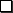 Atoms can be neither created nor destroyed in an ordinary chemical reaction, so there must be the same number of atoms on both sides of the equation. More Practice Balancing Equations:Objectives:Objectives:Objectives:Use the seven steps of balancing equations by inspection. These numbers are found in a chemical equation: Subscripts The small numbers to the lower right of chemical symbols. Subscripts represent the number of atoms of each element in the molecule. Coefficients The large numbers in front of chemical formulas. Coefficients represent the number of molecules of the substance in the reaction. 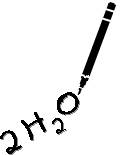 The order in which the following steps are performed is important.
While shortcuts are possible, following these steps in order is the best way to be sure you are correct. 